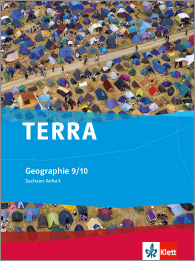 StoffverteilungsplanStoffverteilungsplanTERRA Geographie Sachsen-AnhaltTERRA Geographie Sachsen-AnhaltBand 3, Klasse 9 (978-3-12-104045-2)Schule:	Abgleich mit dem Fachlehrplan Gymnasium 2016/2017Klasse 9Lehrer: 	Fachlehrplan Gymnasium 
Sachsen-Anhalt 9Kompetenzschwerpunkte/KompetenzbereicheTERRA Geographie 9/10Grundlegende Wissensbestände/Hilfsmittel FachbegriffeRäumliche  und thematischeSchwerpunkteUnterrichtsplanung/SchulcurriculumAbstimmung mit anderen Fächern (Sjg. 9)Raumausstattung, -nutzung und -verflechtung analysieren und vergleichenDoppelkontinent Amerika- räumlich-geographischer ÜberblickWeltwirtschaftsmacht USAAustralien/Ozeanien- Möglichkeiten und Grenzen der RaumnutzungDisparität, Bruttoinlandsprodukt, Urbanisierung, Metropolisierung, Wirtschaftssektor, Strukturwandel, Agrobusiness, Vulkaninsel, KoralleninselDoppelkontinent Amerika, Australien/OzeanienAmerika- Natur- und Kulturraum (S. 4/5)Methoden im Überblick (S. 224-227)Wichtige Begriffe (S. 232 ff.)Doppelkontinent Amerika- räumlich-geographischer ÜberblickErkenntnisse gewinnen und anwenden- die naturräumliche Ausstattung und die kulturellen Merkmale innerhalb des Doppelkontinents sowie die Wirtschafts- und Siedlungsstruktur amerikanischer Staaten vergleichenGroßlandschaften Nordamerikas (S. 6/7)Nordamerika- ganz schön stürmisch (S. 10/11)Großlandschaften Südamerikas (S. 12/13)Was heißt schon Luxus? (S. 44/45)Eine thematische Karte interpretieren (S. 42/43)„Stadtland USA“ (S. 30/31)Ciudad de Mexico: Magnet…. oder Monstrum (S. 36-39)Wirtschaft Mexikos (S. 40/41)MaquiladoraTwin Town am Tortilla Curtain (S. 16-19)Volkswagen- ein Global Player in Amerika (S. 28/29)- AtlasarbeitUrbanisierungMetropolisierungDisparitätSich räumlich orientieren- den Doppelkontinent Amerika in räumliche Orientierungsraster sowie in natur- und anthropogeographische Ordnungssysteme einordnen, dabei Klimadiagramme zuordnen- Profil- und Kartenskizzen selbstständig anfertigenKlimastationen (S. 231/232)Leben auf der Erde (S. 134/135)System Erde- eine Lernaufgabe (S. 156/157)- Atlasarbeit- Karte  Klimazonen der Erde (S. 242/243)Kommunizieren- Wechselwirkungen zwischen Geo- und Humanfaktoren in Beziehungsgeflechten darstellen und präsentierenGeosphäre- Landschaft- Gesellschaft (S. 132/133)Zone der immerfeuchten Tropen (S. 138/139)System Erde- eine Lernaufgabe (S. 156/157)Biologie: Wechselwirkungen zwischen Organismen untereinander und mit ihren Umwelt im Ökosystem Wald erläutern (Wechselwirkungen im Ökosystem Wald: biotische und abiotische Faktoren)Beurteilen und Bewerten- Raumnutzungskonflikte aufzeigen und Maßnahmen zu deren Lösung bewerten- die Ausweisung von Weltkultur- und Weltnaturerbestätten unter Angabe der angewandten Kriterien beurteilen- den Weg der Erkenntnisgewinnung bei der Raumanalyse reflektierenGrenzen der Lebensräume (S. 136/137)Nationalparks in den USA (S. 8/9)System Erde- eine Lernaufgabe (S. 156/157)- Atlasarbeit- Internetrecherche- Einen Raum analysieren und bewerten (S. 190/191)Methoden im Überblick (S. 224-227)Wichtige Begriffe (S. 232 ff.)Weltwirtschaftsmacht USAErkenntnisse gewinnen und anwenden- die USA als Wirtschaftsraum analysieren und den Strukturwandel in Industrie- und Landwirtschaftsräumen nachweisenStrukturdaten ausgewählter Staaten (S. 228/229)Agrobusiness (S. 20/21)USA- führende Wirtschaftsmacht (S. 22/23)Ab in die Sonne! (S. 24/25)Räume vergleichen: Alte und neue Industriegebiete (S. 26/27)- Atlasarbeit- Einen Raum analysieren und bewerten (S. 190/191)Bruttoinlands-produktAgrobusinessStrukturwandelWirtschaftssektorSich räumlich orientieren- Karten zum Nachweis von Disparitäten sowie des Verstädterungsprozesses auswerten, dabei digitale Karten mit zwei Attributen (GIS) erstellen- Profil- und Kartenskizzen selbstständig anfertigenMit GIS Informationen beschaffen (S. 32/33)Eine thematische Karte interpretieren (S. 42/43)Was heißt schon Luxus? (S. 44/45)- AtlasarbeitLernen und leben in modernen Medienwelten: Digitale Lernumgebungen gemeinsam  nutzen (eine einfache fachbezogene Unterrichtssequenz bzw. einen Test für einen fachbezogenen Lerngegenstand für eine Lernplattform konzipieren und in der Gruppe realisieren)Kommunizieren- Wechselwirkungen zwischen Geo- und Humanfaktoren in Beziehungsgeflechten darstellen und präsentieren- zur Bedeutung der USA als Weltwirtschaftsmacht sachlogisch argumentierenEinen Raum analysieren und bewerten (S. 190/191)System Erde- eine Lernaufgabe (S. 156/157)USA- die führende Wirtschaftsmacht? (S. 22/23)Eine bunte Nation (S. 14/15)American Way of Life (S. 34/35)Englisch: Interkulturelle kommunikative Kompetenz (Vergleich der Lebensweisen in den USA mit der eigenen Kultur)Beurteilen und bewerten- Raumnutzungskonflikte aufzeigen und Maßnahmen zu deren Lösung bewerten- die Ausweisung von Weltkultur- und Weltnaturerbestätten unter Angabe der angewandten Kriterien beurteilen- den Weg der Erkenntnisgewinnung bei der Raumanalyse reflektierenGrenzen der Lebensräume (S. 136/137)Nationalparks in den USA (S. 8/9)Einen Raum analysieren und bewerten (S. 190/191)- Atlasarbeit- InternetrechercheMethoden im Überblick (S. 224-227)Wichtige Begriffe (S. 232 ff.)Australien/Ozeanien- Möglichkeiten und Grenzen der RaumnutzungErkenntnisse gewinnen und anwenden- eine Raumanalyse zu Australien/Ozeanien unter einer selbst gestellten problemorientierten Leitfrage durchführen, dabei vielfältige fachspezifische Medien auswählen und auswertenMit GIS Informationen beschaffen (S. 32/33)Australien- Kontinent der Einwanderer (S. 50/51)Der trockene Kontinent (S. 52/53)Einzigartige Flora und Fauna (S. 54/55)Exportartikel von „Down Under“ (S. 56/57)Vulkaninseln und Koralleninseln (S. 60/61)Ozeanien- Paradies Südsee (S. 62/63)- Atlasarbeit- Einen Raum analysieren und bewerten (S. 190/191) - System Erde- eine Lernaufgabe (S. 156/157)VulkaninselKoralleninselLernen und leben in modernen Medienwelten: Digitale Lernumgebungen gemeinsam  nutzen (eine einfache fachbezogene Unterrichtssequenz bzw. einen Test für einen fachbezogenen Lerngegenstand für eine Lernplattform konzipieren und in der Gruppe realisieren)Sich räumlich orientieren- Australien/Ozeanien in räumliche Orientierungsraster sowie in natur- und anthropogeographische Ordnungssysteme einordnen, dabei Klimadiagramme zuordnen- Profil- und Kartenskizzen selbstständig anfertigenKlimastationen (S. 231/232)Leben auf der Erde (S. 134/135)System Erde- eine Lernaufgabe (S. 156/157)- Atlasarbeit- Die Klimazonen der Erde (S. 242/243)Kommunizieren- Wechselwirkungen zwischen Geo- und Humanfaktoren in Beziehungsgeflechten darstellen und präsentierenEinen Raum analysieren und bewerten (S. 190/191)Geosphäre- Landschaft- Gesellschaft (S. 132/133)System Erde- eine Lernaufgabe (S. 156/157)Biologie: Wechselwirkungen zwischen Organismen untereinander und mit ihren Umwelt im Ökosystem Wald erläutern (Wechselwirkungen im Ökosystem Wald: biotische und abiotische Faktoren)Beurteilen und bewertenRaumnutzungskonflikte aufzeigen und Maßnahmen zu deren Lösung bewerten- die Ausweisung von Weltkultur- und Weltnaturerbestätten unter Angabe der angewandten Kriterien beurteilen-den Weg der Erkenntnisgewinnung bei der Raumanalyse reflektierenGrenzen der Lebensräume (S. 136/137)Die Aborigines in Australien (S. 58/59)Bedrohte Völker in Ozeanien (S. 64/65)- Atlasarbeit- Internetrecherche- Einen Raum analysieren und bewerten (S. 190/191)Raumstrukturen und –prozesse analysieren und erklärenEinheit und Vielfalt EuropasEuropa als wirtschaftlicher AktionsraumWirtschaftsraum DeutschlandRaumordnung, Metropolregion, EuroregionEuropa, DeutschlandMethoden im Überblick (S. 224-227)Wichtige Begriffe (S. 232 ff.)Einheit und Vielfalt EuropasErkenntnisse gewinnen und anwenden
- die Naturraumausstattung Europas analysieren, das Naturpotenzial erörtern und mit anderen Kontinenten vergleichenSystem Erde- eine Lernaufgabe (S. 156/157)Einen Raum analysieren und bewerten (S. 190/191)Geosphäre- Landschaft- Gesellschaft (S. 132/133)Die feuchte gemäßigte Zone (S. 140/141)Die Zone der immerfeuchten Tropen (S. 140/141)Planet Wasser (S. 142/143)Wasser ist Leben (S. 144/145)Wetterküche Atmosphäre (S. 146/147)Gedrückt, gefaltet, … (S. 148/149)Kreislauf der Gesteine (S. 150/151)Vom Gestein zum Boden (S. 152/153)Boden untersuchen (S. 154/155)- Atlasarbeit- InternetrechercheBiologie: Wechselwirkungen zwischen Organismen untereinander und mit ihrer Umwelt im Ökosystem Wald erläutern (Aspekte des Natur- und Umweltschutzes)Sich räumlich orientieren- Gliederungen Europas unter verschiedenen Aspekten aufzeigen und den Kontinent in räumliche Ordnungssysteme einordnen- die Eignung interaktiver Karten zur Informationsgewinnung prüfenEuropa im Überblick (S. 76/77)Klimastationen (S. 231/232)Leben auf der Erde (S. 134/135)System Erde- eine Lernaufgabe (S. 156/157)Mit GIS Informationen beschaffen (S. 32/33)- Atlasarbeit- Die Klimazonen der Erde (S. 242/243)Kommunizieren- sich über Fragen der Einheit und Vielfalt Europas austauschen und auf Aussagen angemessen reagieren- Chancen und Probleme des europäischen Integrationsprozesses erörternGleichwertige Lebensverhältnisse schaffen (S. 86/87)Euroregion Pomerania- Europa im Kleinen (S. 88/89)Eine Pro-Kontra-Diskussion durchführen (S. 90/91)Ethikunterricht: Religion und Weltanschauung- Religiöse Ethik problematisieren (die Auswirkungen religiös- weltanschaulicher Differenzen in politischen Konflikten beschreiben)Beurteilen und bewerten- die Raumwahrnehmung Europas multiperspektivisch auch unter Verwendung von Karikaturen beurteilen Satellitenbilder auswerten (S. 176/177)Methoden im Überblick (S. 224-227)Wichtige Begriffe (S. 232 ff.)Europa als wirtschaftlicher AktionsraumErkenntnisse gewinnen und anwenden- Zentren und Peripherien des Wirtschaftsraumes Europa unter Anwendung fachspezifischer Medien (auch GIS) nachweisen und in Raumentwicklungsmodelle einordnen
- die Europäische Union als Wirtschaftsbündnis charakterisieren und ihre Bedeutung in der Weltwirtschaft aufzeigen, dabei Statistiken auswerten und deren Aussage-kraft kritisch hinterfragenRäumliche Disparitäten in Italien (S. 82/83)Räumliche Disparitäten in Polen (S. 84/85)Mit GIS Informationen beschaffen (S. 32/33)
EU- was ist das? (S. 78/79)EU ist nicht gleich EU (S. 80/81)- Atlasarbeit- InternetrechercheMetropolregionLernen und Leben in modernen Medienwelten: Informationen vernetzen und zur Nachnutzung in der Schule bereitstellen (aus unterschiedlichen analogen und digitalen Quellen Informationen zu einem komplexen Thema recherchieren, zusammenstellen und strukturieren)
Sozialkunde: Die europäische Wirtschaftspolitik diskutieren (Akteure, Entscheidungsverfahren in der EU)Sich räumlich orientieren- Gliederungen Europas unter verschiedenen Aspekten aufzeigen und den Kontinent in räumliche Ordnungssysteme einordnen - die Eignung interaktiver Karten zur Informationsgewinnung prüfenKlimastationen (S. 231/232)Leben auf der Erde (S. 134/135)System Erde- eine Lernaufgabe (S. 156/157)Räumliche Disparitäten in Italien (S. 82/83)Räumliche Disparitäten in Polen (S. 84/85)Mit GIS Informationen beschaffen (S. 32/33)- Atlasarbeit- Die Klimazonen der Erde (S. 242/243)- InternetrechercheKommunizieren- sich über Fragen der Einheit und Vielfalt Europas austauschen und auf Aussagen angemessen reagieren- Chancen und Probleme des europäischen Integrationsprozesses erörternGleichwertige Lebensverhältnisse schaffen (S. 86/87)Euroregion Pomerania- Europa im Kleinen (S. 88/89)Eine Pro-Kontra-Diskussion durchführen (S. 90/91)EuroregionEthikunterricht: Religion und Weltanschauung- Religiöse Ethik problematisieren (die Auswirkungen religiös- weltanschaulicher Differenzen in politischen Konflikten beschreiben)Beurteilen und bewerten- die Raumwahrnehmung Europas multiperspektivisch auch unter Verwendung von Karikaturen beurteilen Satellitenbilder auswerten (S. 176/177)Methoden im Überblick (S. 224-227)Wichtige Begriffe (S. 232 ff.)Wirtschaftsraum DeutschlandErkenntnisse gewinnen und anwenden- den Bedeutungswandel von Standortfaktoren und Wirtschaftssektoren am Beispiel eines Verdichtungsraumes in Deutschland nachweisenStandort gesucht (S. 94/95)Von der Agrar- zur Dienstleistungsgesellschaft (S. 92/93)Metropolregion Frankfurt/ Rhein-Main- das Dienstleistungszentrum Deutschlands? (S. 102/103)Die Metropolregion Stuttgart- eine stabile Wirtschaftsregion? (S. 104/105)Metropolregion Mitteldeutschland- ein aufstrebender Wirtschaftsraum (S. 106/107)Standort Halle (Saale) (S. 108/109)Sich räumlich orientieren- Karten zur wirtschaftsräumlichen Gliederung sowie zur Bevölkerungs- und Siedlungsstruktur Deutschlands und Sachsen-Anhalts selbstständig auswählen und auswerten- die Eignung interaktiver Karten zur Informationsgewinnung prüfenMetropolregion Frankfurt/ Rhein-Main- das Dienstleistungszentrum Deutschlands? (S. 102/103)Die Metropolregion Stuttgart- eine stabile Wirtschaftsregion? (S. 104/105)Metropolregion Mitteldeutschland- ein aufstrebender Wirtschaftsraum (S. 106/107)Standort Halle (Saale) (S. 108/109)
Mit GIS Informationen beschaffen (S. 32/33)- Atlasarbeit- Internetrecherche- InternetrechercheKommunizieren- Raumentwicklungsmodelle Deutschlands unter Verwendung der Fachsprache erläutern Themenbereich 4: Geplanter Raum- verplanter Raum (S. 116 ff.)RaumordnungBeurteilen und bewerten- eine Standortanalyse vor Ort mittels Exkursion durchführen, deren Ergebnisse reflektieren und einen Exkursionsbericht verfassenEinen Betrieb erkunden: Standortwahl (S. 96/97)Eine Befragung durchführen (S. 110/111)Mansfeld- Südharz (S. 112/113)-Atlasarbeit- InternetrechercheLernen und Leben in modernen Medienwelten: Informationen vernetzen und zur Nachnutzung in der Schule bereitstellen (aus unterschiedlichen analogen und digitalen Quellen Informationen zu einem komplexen Thema recherchieren, zusammenstellen und strukturieren)